NORUEGA – DINAMARCA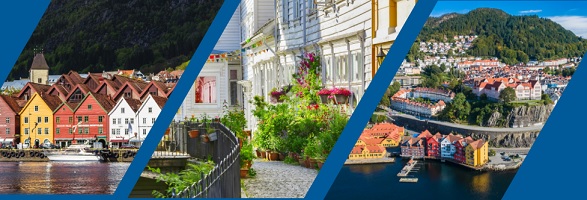 Llegada a Oslo:  Jul. 08 / Ago.11SMALL LUXURY GROUP – 8 personas viajando juntasDÍA 01 OSLO Asistencia y traslado del aeropuerto al hotel.DÍA 02 OSLOMedia pensión. Visita panorámica de la ciudad de Oslo y el área del puerto. Los lugares de interés incluyen el Palacio Real, el Parlamento (Stortinget), el Teatro Nacional, el Ayuntamiento, la Fortaleza de Akershus y la zona del puerto de Aker Brygge. Continuaremos en barco hasta la península de Bygdøy con sus numerosos museos, como el museo Fram o el museo folclórico al aire libre. Las entradas no están incluidas.Por la noche, crucero con cena en Oslo, 2,5 horas El barco eléctrico híbrido silencioso y energéticamente eficiente “Brim Explorer”.  El paisaje extremo contrasta con los picos circundantes que alcanzan más de 1000 metros de altura y las aguas que caen a 70 metros bajo la superficie, a su vez  alberga parte de la gran población de águilas de cola blanca de Lofoten, que probablemente sobrevuelen mientras desplegamos el dron submarino para descubrir la rica vida marina de las profundidades. Experimentaremos el Trollfjord de Lofoten en completo silencio. DÍA 03 OSLO – MYRDAL - FLAMDesayuno en el hotel. Traslado temprano desde el hotel a la estación de tren, aproximadamente a las 08.30. Salida en tren hacia Myrdel, donde se  hará transbordo a Flåmsbane. A su llegada a Flåm, realizaremos un viaje en barco a Balestrand, donde nos alojararemos en el hotel Kviknes. Cena en el hotel. DÍA 04 BALESTRAND - BERGEN Desayuno en el hotel. Hoy saldremos en barco hacia Bergen. Disfrutarán de hermosas vistas combinadas con montañas y fiordos.Llegada a Bergen, traslado al hotel. DÍA 05 BERGENDesayuno en el hotel. Excursión por la pequeña ciudad de Bergen en bicicleta eléctrica. Ciudad con  coloridos almacenes de Bryggen, declarados Patrimonio de la Humanidad por la UNESCO. Adicionalmente, les recomendamos tomar el funicular Fløibanen hasta uno de los miradores, probar los mariscos en el mercado de pescado o dar un paseo por las calles estrechas y los muelles del animado puerto. Bergen es la puerta de entrada a los fiordos noruegos y el comienzo de una aventura costera.DÍA 06  BERGEN Desayuno en el hotel. Día libre para actividades individuales como ir de compras, pasear por calles acogedoras y el mercado de pescado.DÍA 07  BERGEN - CRUCERODesayuno en el hotel. Hoy abordaremos el crucero Havila hacia Trondheim. Pasaremos a bordo 2 noches. Dispondremos de camarotes con vista al mar para poder disfrutar de las increíbles vistas.El viaje comienza en Bergen, la capital del oeste de Noruega.  Noche a bordo en Trondheim. Cena.DÍA 08- GEIRANGER Pensión completa. Hoy continuamos a bordo hasta llegar a la acogedora ciudad de Geiranger, donde exploraremos algunos sitios por nuestra cuenta. También veremos Trollstigen.Después de la primera noche a bordo, se llega a la sede de Havila Voyages justo al lado de Torvik. Ålesund es famosa por su arquitectura art nouveau con hermosas casas de ladrillo y almacenes. En verano, se puede continuar hasta el fiordo de Geiranger, declarado Patrimonio de la Humanidad por la UNESCO, que tiene laderas empinadas y cascadas espectaculares.Noche en Geiranger.DÍA 09 – GEIRANGER-  TRONDHEIMDesayuno. Continuamos nuestro viaje en barco hasta llegar a Trondheim, desembarcamos y llegamos a nuestro hotel Britannia.  Resto del día libre para actividades independientes.De mañana atracamos en la histórica ciudad de Trondheim, fundada hace más de mil años. Por su cuenta podrán visitar la Catedral de Nidaros que es el símbolo de la ciudad. Es el santuario nacional de Noruega y una de las catedrales más grandes del norte de Europa.DÍA 10- TRONDHEIM-RÖROS Desayuno. Continuaremos nuestro viaje en tren hacia Röros. El precioso pueblo de montaña, es una de las localidades de edificios de madera más antiguas de Europa, asi como Patrimonio de la Humanidad de la UNESCO. Es famosa por un museo viviente que susurra historias que se remontan muchos siglos atrás.Røros se fundó en 1644, cuando en la zona fue hallado cobre. Con el tiempo, se convirtió en una de las ciudades mineras más importantes de Noruega.La gente de Røros ha logrado conservar el encanto original de la localidad, con viviendas de los siglos XVIII y XIX así como los bellos paisajes de los alrededores.Alojamiento.DÍA 11  RÖROS – OSLO - COPENHAGUEDesayuno en el hotel. Hoy tomaremos un tren desde Röros al aeropuerto de Oslo a tiempo para abordar un vuelo a Copenhague.Llegada a Copenhague y traslado al hotel Villa.Resto de la tarde libre para actividades independientes.La bulliciosa capital de Dinamarca mezcla arquitectura y cultura modernas con una vida sostenible, historia real y una deliciosa variedad de restaurantes.DÍA 12 COPENHAGUE Media pensión. Por la mañana, realizaremos un recorrido panorámico por Copenhague.Se podrán ver las partes más importantes y atractivas de esta hermosa ciudad, incluida laLa Sirenita y la pintoresca zona de Nyhavn. Copenhague es una ciudad única con una amplia gama de actividades esperando a ser descubiertas. Museos modernos, hermosos castillos históricos, tiendas de primer nivel y una arquitectura innovadora de alta tecnología son sólo algunas de las razones para visitar Copenhague.Copenhague está dividida en una colección de barrios muy diferentes pero igualmente adorables, cada uno con su ambiente y apariencia distintos. Desde el atrevido e industrial Refshaleøen hasta el elegante y elegante Frederiksberg.Cena de despedida en el restaurante Cap Horn.DÍA 13 - COPENHAGUEDesayuno en el hotel. Terminamos hoy nuestro viaje, nos trasladarán al aeropuerto a tiempo para tomar nuestro vuelo de regreso a casa. Le agradecemos mucho su confianza.​Hoteles o similares:Oslo 		Radisson Blu Plaza  habitaciones superiores con vista al fiordo.Balestrand	Kviknes HotelBergen		Bergen Børs HotelCrucero		HavilaTrondheim	BritanniaRøros		Bergstadens HotelCopenhaguen	Villa CopenhaguenPrecios por persona, base 8 personas viajando juntas:Salida: Jul 08Base hab. Doble	usd6150Salida: Ago 11Base hab. Doble	usd7300El precio incluye:12 noches de alojamiento con desayuno.6 comidas incluidasExcursiones en minibús privado.Guía de habla española en Oslo, Bergen y Copenhague.Guía en ingles en el crucero, en Trondheim, Röros.Pasajes de trenEl precio no incluye:Bebidas en las comidas.Pasajes aéreos de ningún tipo.Asistencia médica